喂仔猪什么料好，养猪场专用自配仔猪饲料配方猪的营养需要进行合理配制，仔猪的饲料配方要多样化，适口性好，容易消化。然而达到全面营养均衡，提高仔猪的生长速度。增加饲料利用率，增强经济效益。 以下给大家分享几种仔猪饲料自配方，供参考：仔猪饲料自配料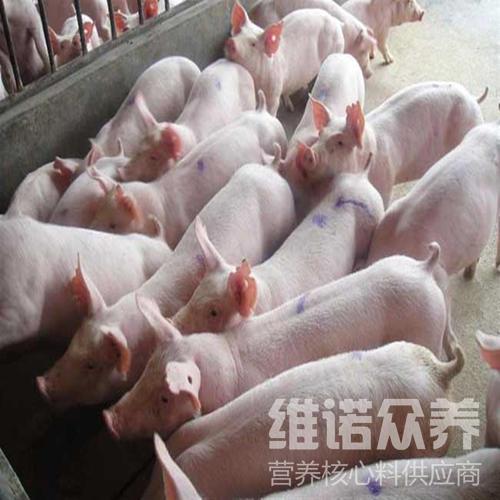 一、仔猪饲料自配料：1.玉米60%，菜籽饼14%，豌豆13%，黄豆6%，蚕肾5%，骨粉1.4%，食盐0.3%，维诺仔猪多维0.1%，维诺霉清多矿0.1%，维诺复合益生菌0.1%。 2.玉米43%、米糠15.7%、豆粕16%、酒糟蛋白5%、次粉10%、玉米胚芽粕3%、米糠粕4%、熟豆粉2.5%、沸石粉0.2%、赐酸宝0.3%；维诺仔猪多维0.1%，维诺霉清多矿0.1%，维诺复合益生菌0.1%。 3.玉米37.7%、高粱32%、豆饼22%、麸子8%、维诺仔猪多维0.1%，维诺霉清多矿0.1%，维诺复合益生菌0.1%。 4.玉米17%、高粱25%、豆饼25%、麸皮33%、维诺仔猪多维0.1%，维诺霉清多矿0.1%，维诺复合益生菌0.1%。 5.玉米64.7%、豆饼24%、米糠5%、鱼粉4%、骨粉1.3%、食盐0.7%、维诺仔猪多维0.1%，维诺霉清多矿0.1%，维诺复合益生菌0.1%。 6.玉米34.7%、米糠55%、豆饼9.5%、食盐0.5%、维诺仔猪多维0.1%，维诺霉清多矿0.1%，维诺复合益生菌0.1%。 仔猪在饲养的过程中，自配料要搭配合理解才有利于猪的健康生长，添加仔猪多维补充多种营养维生素，提高免疫力、抗应激，促生长。复合益生菌改善肠道菌群，增强肠道营养吸收率与消化率，增强体质，提高饲料营养率，增加经济效益。